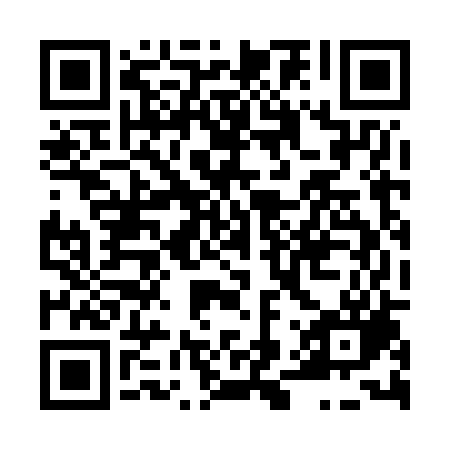 Prayer times for Blucina, Czech RepublicWed 1 May 2024 - Fri 31 May 2024High Latitude Method: Angle Based RulePrayer Calculation Method: Muslim World LeagueAsar Calculation Method: HanafiPrayer times provided by https://www.salahtimes.comDateDayFajrSunriseDhuhrAsrMaghribIsha1Wed3:175:3212:505:558:1010:152Thu3:145:3012:505:568:1110:183Fri3:115:2812:505:578:1310:204Sat3:095:2712:505:588:1410:235Sun3:065:2512:505:598:1610:256Mon3:035:2412:505:598:1710:287Tue3:005:2212:506:008:1910:318Wed2:575:2012:506:018:2010:339Thu2:545:1912:506:028:2110:3610Fri2:515:1712:506:038:2310:3911Sat2:485:1612:506:048:2410:4112Sun2:455:1512:506:048:2610:4413Mon2:425:1312:506:058:2710:4714Tue2:395:1212:506:068:2810:4915Wed2:365:1012:506:078:3010:5216Thu2:345:0912:506:088:3110:5517Fri2:335:0812:506:098:3210:5818Sat2:335:0712:506:098:3410:5919Sun2:325:0512:506:108:3511:0020Mon2:325:0412:506:118:3611:0021Tue2:315:0312:506:128:3811:0122Wed2:315:0212:506:128:3911:0123Thu2:315:0112:506:138:4011:0224Fri2:305:0012:506:148:4111:0325Sat2:304:5912:506:148:4211:0326Sun2:304:5812:516:158:4311:0427Mon2:294:5712:516:168:4511:0428Tue2:294:5612:516:168:4611:0529Wed2:294:5612:516:178:4711:0530Thu2:294:5512:516:188:4811:0631Fri2:284:5412:516:188:4911:06